GPOE NET Program Eligibility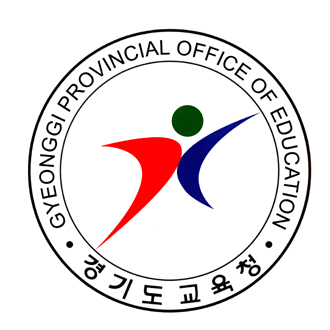 PAY CATEGORYMONTHLYSALARYREQUIREMENTSCATEGORY S2,500,000 KRW PER MONTH- Contract renewal as a Category 1+ at the same school within GPOE.CATEGORY 1+2,400,000 KRW PER MONTH- Employed as a Category 1 teacher with GPOE for one full year.CATEGORY 12,300,000 KRW PER MONTHCategory 3 AND Minimum three years of full time ENGLISH teaching experience at an accredited institutionCATEGORY 2+2,200,000 KRW PER MONTHCategory 3 AND the following:- Employed as a Category 2 teacher with GPOE for one full year.CATEGORY 22,100,000 KRW PER MONTHCategory 3 AND one of the following:- One year of full time ENGLISH teaching experience at an accredited institution.- Master's Degree in a field related to English Language EducationCATEGORY 32,000,000 KRW PER MONTHONE of the following:- Bachelor's degree with a major in English Literature/ English Language/Linguistics (Must be clearly stated on either the diploma certificate or official transcript)- Valid Elementary, Middle, or Secondary School Teacher’s License/Certificate- Bachelor’s degree in any field PLUS a TEFL/TESOL/CELTA (min. of 100 hrs) Certificate